Plus qu’un simple résident...Définition : Un citoyen EN ÉCHANGE :Sa communauté fournit des ____________________ spécifiques à ses membres. __________________________________________Gouvernement _____________________L’éducation civique est l’étude de la façon dont une société choisit de trouver un  ______________ entre les besoins et les objectifs des ________________________.L’éducation civique étudie également la ________________ dont les décisions sont prises au sujet des questions ou des préoccupations publiques.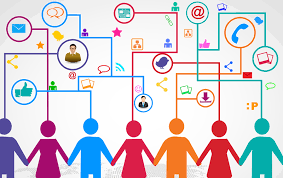 Le citoyen informéDroits et responsabilités en matière de citoyennetéPourquoi des milliers de personnes immigrent-elles dans ce pays chaque année ?Pouvez-vous penser à 3 autres raisons pour lesquelles les gens voudraient immigrer au Canada ?Quelles sont les 3 façons de devenir citoyen canadien ?STATUTLes nouveaux immigrants sont habituellement classés comme _________________________ ______________________. Ces personnes ont de nombreux droits, mais pas tous les mêmes droits que les citoyens canadiens.Quelles sont les exigences pour devenir citoyen canadien établies par le gouvernement fédéral et les Services douaniers/frontières du Canada :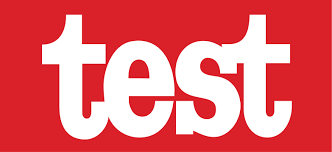 Les candidats doivent prendre un ________ dans l’une des deux langues _________ pour démontrer leur connaissance du Canada (gouvernement et démocratie).